Publicado en Barcelona el 03/10/2019 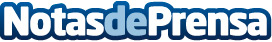 Llega Wiser Heat, el nuevo sistema de calefacción inteligente de Schneider ElectricWISER Heat consta de termostatos de habitaciones, termostatos de radiadores, un Heat Hub y una app para móviles. El conjunto permite configurar cada habitación según sus necesidades específicas, para maximizar la personalización y el confort en el hogar. El sistema permite mejorar la eficiencia energética de las viviendas, contribuyendo a un ahorro económico de hasta el 20%. Wiser Heat puede controlarse también por voz con Amazon AlexaDatos de contacto:Noelia Iglesias935228612Nota de prensa publicada en: https://www.notasdeprensa.es/llega-wiser-heat-el-nuevo-sistema-de Categorias: Nacional Cataluña Ecología Consumo Dispositivos móviles Premios Otras Industrias Innovación Tecnológica http://www.notasdeprensa.es